                                                  21.11.2022     259-01-03-461Руководствуясь статьей65 Федерального закона от 29.12.2012 N 273-ФЗ                   "Об образовании в Российской Федерации", статьей 15 Федерального закона                   от 06.10.2003 N 131-ФЗ "Об общих принципах организации местного самоуправления в Российской Федерации»,Законом Пермского края от 12.03.2014 № 308-ПК «Об образовании в Пермском крае», администрация Уинского муниципального округа Пермского края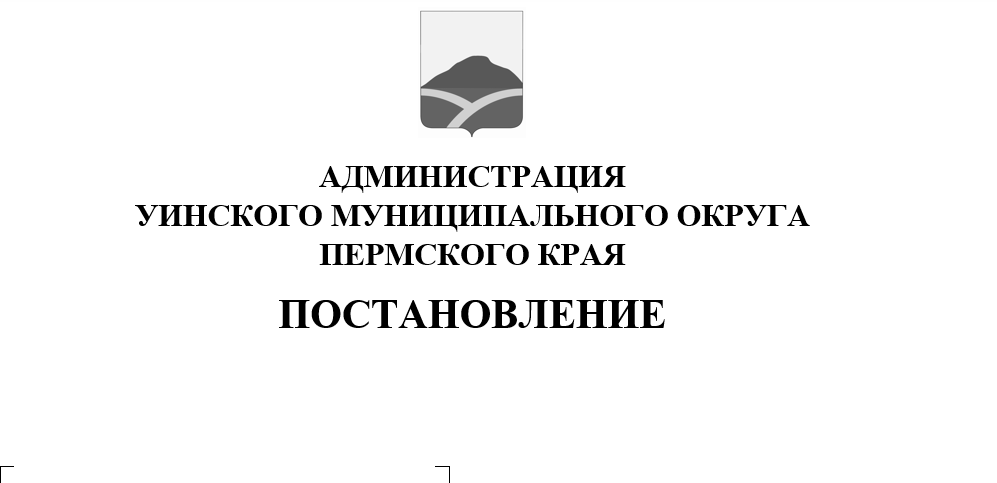 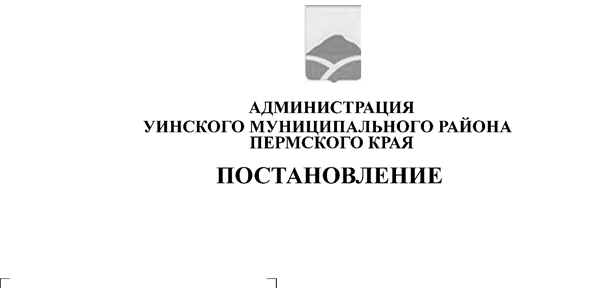 ПОСТАНОВЛЯЕТ:1. Освободить от платы родителей (или законных представителей) за присмотр и уход за детьми-инвалидами, детьми-сиротами и детьми, оставшимися без попечения родителей, а также за детьми с туберкулезной интоксикацией в муниципальных образовательных организациях, реализующих образовательную программу дошкольного образования; с родителей (законных представителей) со среднедушевым уровнем дохода ниже прожиточного минимума, находящихся в социально опасном положении; с детей граждан, призванных на военную службу по мобилизации, в том числе на добровольной основе, а так же граждан, проходящих военную службу по контракту и принимающих участие в специальной военной операции.2. Снизить размер родительской платы на 50%  для родителей (законных представителей), один из которых или оба - инвалиды 1-й и 2-й групп;  для родителей, имеющих трех и более несовершеннолетних детей.
	3. Решение об освобождении от родительской платы или о снижении размера принимает руководитель учреждения, реализующего программу дошкольного образования на основании предоставленных родителями (законными представителями) подтверждающих документов.4. Настоящее постановление вступает в силу со дня обнародования и распространяется на правоотношения, возникшие с 1 ноября 2022 года.Настоящее постановление подлежит размещению на официальном сайте администрации Уинского муниципального округа в сети (http://uinsk.ru).5. Контроль за исполнением постановления возложить на начальника Управления образования администрации Уинского муниципального округа Пермского краяКопытову Н.Н..Глава  муниципального округа – глава администрации Уинскогомуниципального округа                                                                       А. Н. Зелёнкин